Фотоотчет 1  семинар "Технология Жипто как средство развития стратегического мышления ребенка старшего дошкольного возраста" на платфоме ZOOM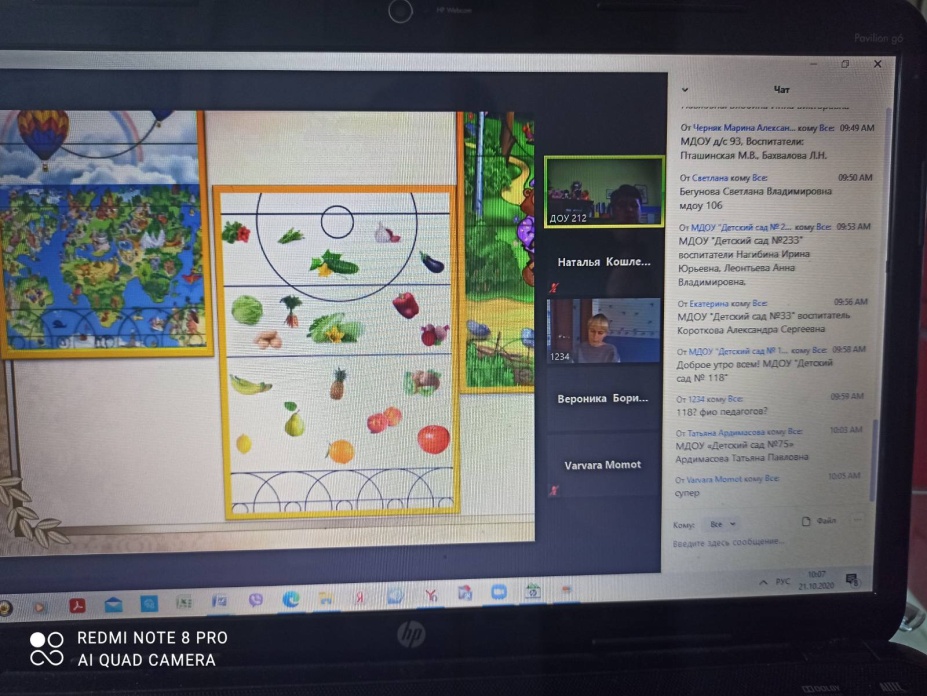 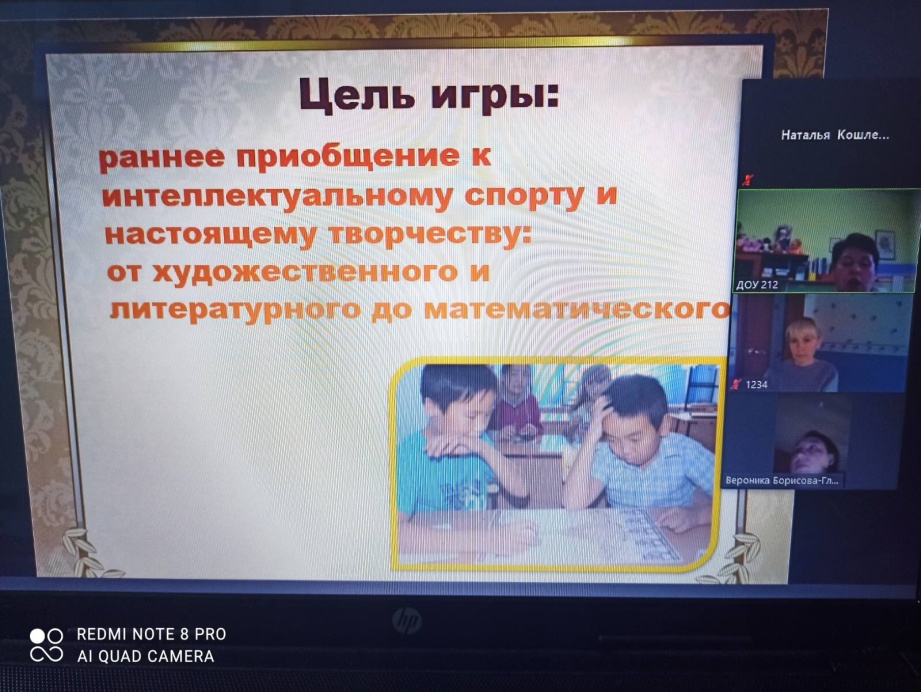 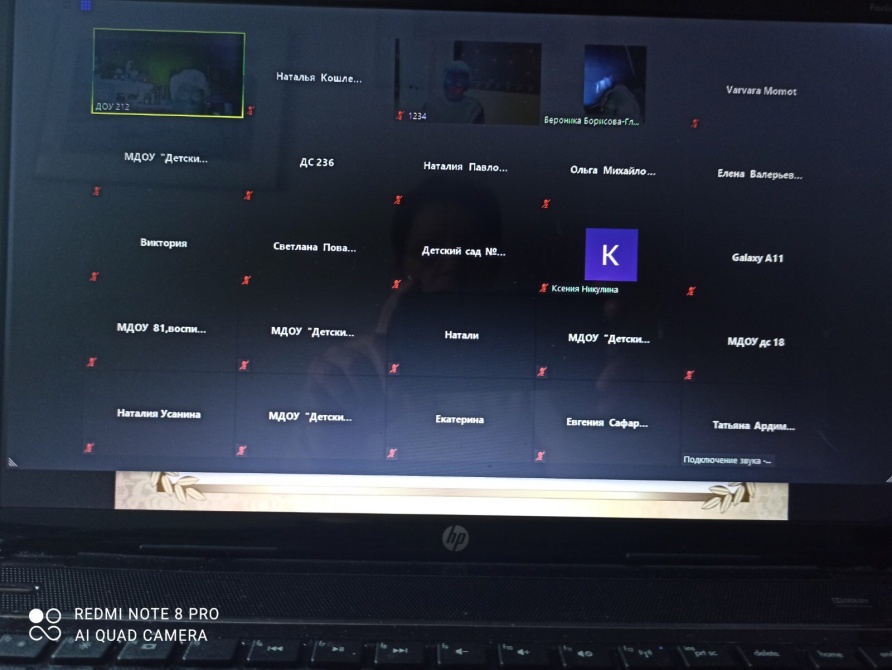 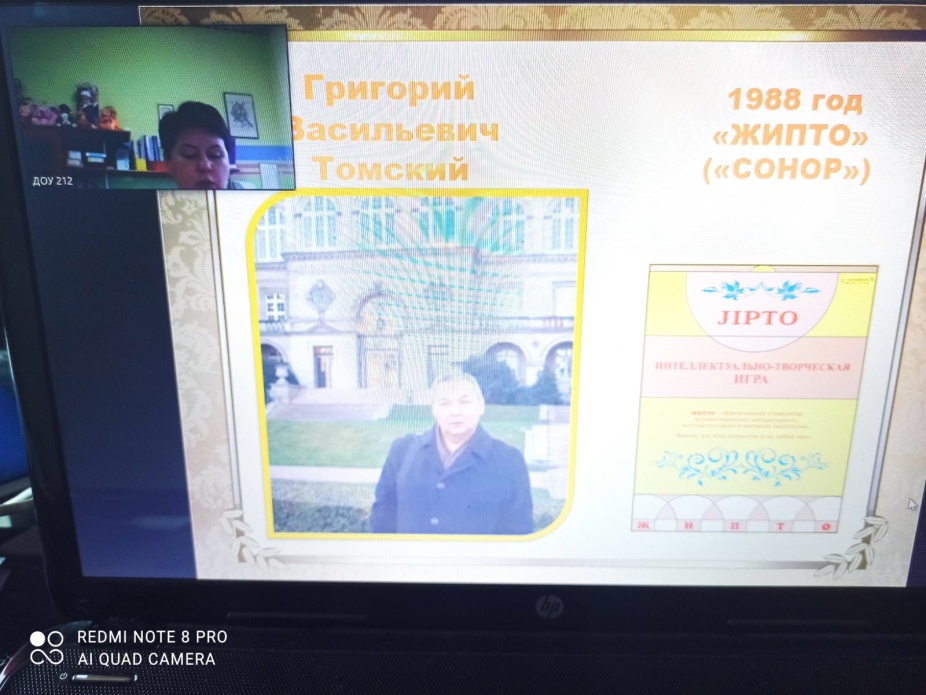 